ЗАКОНПСКОВСКОЙ ОБЛАСТИОБ УПОЛНОМОЧЕННОМ ПО ЗАЩИТЕ ПРАВПРЕДПРИНИМАТЕЛЕЙ В ПСКОВСКОЙ ОБЛАСТИПринят областным Собранием депутатов 30 октября 2012 годаНастоящий Закон в соответствии с Федеральным законом от 21.12.2021 N 414-ФЗ "Об общих принципах организации публичной власти в субъектах Российской Федерации", Федеральным законом от 07.03.2013 N 78-ФЗ "Об уполномоченных по защите прав предпринимателей в Российской Федерации", Уставом Псковской области определяет правовое положение, основные задачи и полномочия, а также регулирует иные вопросы, связанные с деятельностью Уполномоченного по защите прав предпринимателей в Псковской области (далее - Уполномоченный).(в ред. Закона Псковской области от 12.07.2022 N 2281-ОЗ)Статья 11. Должность Уполномоченного учреждена Уставом Псковской области в целях защиты прав предпринимателей, гарантированных статьей 34 Конституции Российской Федерации, предоставляющей каждому право на свободное использование своих способностей и имущества для предпринимательской и иной не запрещенной законом экономической деятельности.(ч. 1 в ред. Закона Псковской области от 12.07.2022 N 2281-ОЗ)2. Для целей настоящего Закона используется понятие "государственные органы" - Псковское областное Собрание депутатов (далее - областное Собрание депутатов), Губернатор Псковской области, Правительство Псковской области, иные исполнительные органы Псковской области, Избирательная комиссия Псковской области, территориальные избирательные комиссии Псковской области, Счетная палата Псковской области.(ч. 2 в ред. Закона Псковской области от 12.07.2022 N 2281-ОЗ)3. Уполномоченный - должностное лицо, наделенное полномочиями по оказанию содействия в восстановлении нарушенных на территории Псковской области прав и законных интересов субъектов предпринимательской деятельности, участию в совершенствовании законодательства Российской Федерации, законодательства Псковской области и муниципальных правовых актов в области предпринимательской деятельности, правовому освещению по вопросам прав и законных интересов предпринимателей, форм и методов их защиты.4. Уполномоченный в рамках своей компетенции осуществляет взаимодействие с государственными органами, органами местного самоуправления, полномочными представителями Президента Российской Федерации в федеральных округах, инвестиционными уполномоченными в федеральных округах и иными лицами.(п. 4 введен Законом Псковской области от 10.02.2014 N 1358-ОЗ; в ред. Закона Псковской области от 12.07.2022 N 2281-ОЗ)5. Уполномоченный рассматривает жалобы субъектов предпринимательской деятельности в порядке, установленном законодательством Российской Федерации, с учетом особенностей, предусмотренных Федеральным законом "Об Уполномоченном по защите прав предпринимателей в Российской Федерации".(п. 5 введен Законом Псковской области от 10.02.2014 N 1358-ОЗ)Статья 21. Уполномоченный при осуществлении своих полномочий независим и неподотчетен государственным органам и органам местного самоуправления муниципальных образований Псковской области (далее - органы местного самоуправления), их должностным лицам.2. Деятельность Уполномоченного дополняет существующие формы и средства защиты прав предпринимателей, не отменяет и не влечет пересмотра компетенции государственных органов, органов местного самоуправления, организаций и должностных лиц, обеспечивающих защиту и восстановление нарушенных прав предпринимателей.3. В своей деятельности Уполномоченный руководствуется Конституцией Российской Федерации, федеральными конституционными законами, федеральными законами, нормами международного права, международными договорами Российской Федерации, Уставом Псковской области, законами области, настоящим Законом.Статья 3Основными задачами Уполномоченного являются:1) осуществление контроля за соблюдением прав и законных интересов субъектов предпринимательской деятельности государственными органами и органами местного самоуправления на территории Псковской области;(в ред. Закона Псковской области от 12.07.2022 N 2281-ОЗ)2) содействие в защите прав и законных интересов субъектов предпринимательской деятельности;3) обеспечение взаимодействия предпринимателей с территориальными органами федеральных органов исполнительной власти, государственными органами, органами местного самоуправления с целью оперативного устранения необоснованных ограничений при осуществлении предпринимательской деятельности, возникающих в результате действий (бездействия) государственных органов, органов местного самоуправления, государственных учреждений и предприятий, а также предприятий монополистов;4) участие в совершенствовании законодательства Российской Федерации и законодательства области в сфере регулирования экономики и предпринимательской деятельности;5) информирование государственных органов и органов местного самоуправления, а также общественности о состоянии соблюдения прав предпринимателей при осуществлении предпринимательской деятельности.Статья 4(в ред. Закона Псковской области от 10.02.2014 N 1358-ОЗ)Деятельность Уполномоченного осуществляется на основе следующих принципов:1) необходимость снижения административного регулирования экономики предпринимательской деятельности, осуществляемой за счет собственных средств и имущества предпринимателей;2) обеспечение равенства всех субъектов рынка, недопущение недобросовестной конкуренции с использованием административного ресурса и необоснованного предоставления (получения) отдельным(и) хозяйствующим(и) субъектам(и) государственных и муниципальных преференций;3) обеспечение недискриминационного доступа предпринимателей к государственным и муниципальным ресурсам в целях осуществления инвестиционной (предпринимательской) деятельности, а также к ресурсам естественных монополий;4) приоритет бесконфликтного и досудебного урегулирования споров предпринимателей и государственных органов, органов местного самоуправления.Статья 51. Уполномоченный действует в пределах компетенции, установленной настоящим Законом, и не вправе предпринимать действия и принимать решения, отнесенные к компетенции государственных органов, органов местного самоуправления, организаций и должностных лиц.2. В целях выполнения основных задач, предусмотренных статьей 3 настоящего Закона, Уполномоченный:1) рассматривает жалобы субъектов предпринимательской деятельности на решения или действия (бездействие) государственных органов, органов местного самоуправления, должностных лиц, нарушающие их права и законные интересы в сфере предпринимательской деятельности.(в ред. законов Псковской области от 10.02.2014 N 1358-ОЗ, от 12.07.2022 N 2281-ОЗ)Направляя жалобу в адрес Уполномоченного, субъект предпринимательской деятельности дает согласие на обработку своих персональных данных;(в ред. Закона Псковской области от 10.02.2014 N 1358-ОЗ)2) информирует и консультирует предпринимателей по вопросам взаимодействия предпринимателей с территориальными органами федеральных органов исполнительной власти, государственными органами, органами местного самоуправления;3) принимает в пределах своей компетенции меры к урегулированию споров между предпринимателями, с одной стороны, и государственными органами, органами местного самоуправления, организациями и должностными лицами, действия которых обжалуются, с другой стороны;4) содействует координации деятельности государственных органов, органов местного самоуправления, организаций, расположенных на территории области, по защите прав и законных интересов предпринимателей;5) оказывает содействие деятельности государственных органов, органов местного самоуправления, организаций, расположенных на территории области, в области обеспечения и защиты прав и законных интересов предпринимателей;6) направляет государственным органам, органам местного самоуправления, организациям, расположенным на территории области, и должностным лицам, в решениях или действиях (бездействии) которых он усматривает нарушения прав и законных интересов предпринимателей, свое заключение, содержащее предложения относительно возможных и необходимых мер по восстановлению нарушенных прав и законных интересов предпринимателей и предотвращению подобных нарушений в дальнейшем;7) вносит субъектам права законодательной инициативы, определенным статьей 39 Устава Псковской области, предложения по совершенствованию законодательства в сфере регулирования экономики и инвестиционной (предпринимательской) деятельности;(в ред. Закона Псковской области от 12.07.2022 N 2281-ОЗ)8) вносит на рассмотрение Губернатора Псковской области, Правительства Псковской области, а также Псковского областного Собрания депутатов вопросы о необоснованных ограничениях при осуществлении предпринимательской деятельности, возникающих в результате действий (бездействия) государственных органов, органов местного самоуправления, государственных учреждений и предприятий, а также предприятий монополистов, а также представляет заключения и рекомендации по указанным вопросам;(в ред. Закона Псковской области от 12.07.2022 N 2281-ОЗ)9) осуществляет сбор, изучение и анализ информации, содержащейся в актах государственных органов, органов местного самоуправления, организаций, расположенных на территории области, и должностных лиц, по вопросам необоснованных ограничений при осуществлении предпринимательской деятельности, возникающих в результате действий (бездействия) государственных органов, органов местного самоуправления, государственных учреждений и предприятий, а также предприятий монополистов;10) вправе обращаться в суд с заявлением о признании недействительными ненормативных правовых актов, признании незаконными решений и действий (бездействия) государственных органов, органов местного самоуправления, иных органов, организаций, наделенных федеральным законом отдельными государственными или иными публичными полномочиями, должностных лиц в случае, если оспариваемые ненормативный правовой акт, решение и действие (бездействие) не соответствуют закону или иному нормативному правовому акту и нарушают права и законные интересы субъектов предпринимательской деятельности в сфере предпринимательской деятельности, незаконно возлагают на них какие-либо обязанности, создают иные препятствия для осуществления предпринимательской деятельности;(в ред. законов Псковской области от 10.02.2014 N 1358-ОЗ, от 12.07.2022 N 2281-ОЗ)11) вправе направлять государственным органам, органы местного самоуправления мотивированные предложения о принятии нормативных правовых актов (о внесении изменений в нормативные правовые акты или признании их утратившими силу), относящихся к сфере деятельности Уполномоченного;(пп. 11 введен Законом Псковской области от 10.02.2014 N 1358-ОЗ; в ред. Закона Псковской области от 12.07.2022 N 2281-ОЗ)12) утратил силу. - Закон Псковской области от 12.07.2022 N 2281-ОЗ;13) вправе принимать с письменного согласия заявителя участие в выездной проверке, проводимой в отношении заявителя в рамках государственного контроля (надзора) или муниципального контроля;(пп. 13 введен Законом Псковской области от 10.02.2014 N 1358-ОЗ)14) вправе без специального разрешения посещать места содержания под стражей подозреваемых и обвиняемых, органы и учреждения, исполняющие уголовные наказания, в целях защиты прав субъектов предпринимательской деятельности, подозреваемых, обвиняемых и осужденных по делам о преступлениях, предусмотренных статьями 159 - 159.6, 160 и 165 Уголовного кодекса Российской Федерации, если эти преступления совершены в сфере предпринимательской деятельности, а также статьями 171, 172, 173.1 - 174.1, 176 - 178, 180, 181, 183, 185 - 185.4, 190 - 199.2 Уголовного кодекса Российской Федерации;(пп. 14 введен Законом Псковской области от 10.02.2014 N 1358-ОЗ)15) вправе получать бесплатно информацию о зарегистрированных правах на недвижимое имущество и сделках с ним по запросам Уполномоченного;(пп. 15 введен Законом Псковской области от 10.02.2014 N 1358-ОЗ)16) вправе получать бесплатно содержащиеся в едином государственном реестре юридических лиц, едином государственном реестре индивидуальных предпринимателей сведения и документы в случаях и в порядке, предусмотренных Федеральным законом от 08.08.2001 N 129-ФЗ "О государственной регистрации юридических лиц и индивидуальных предпринимателей";(пп. 16 введен Законом Псковской области от 10.02.2014 N 1358-ОЗ)17) осуществляет иные действия в рамках своей компетенции в соответствии с федеральными законами и законами области.(пп. 17 введен Законом Псковской области от 10.02.2014 N 1358-ОЗ)Статья 61. Уполномоченный назначается на должность и освобождается от должности Псковским областным Собранием депутатов после согласования представленной кандидатуры Уполномоченным при Президенте Российской Федерации по защите прав предпринимателей с учетом мнения предпринимательского сообщества в порядке, установленном настоящим Законом.Предложения о кандидатах на должность Уполномоченного вносит Губернатор области.В случае отклонения Уполномоченным при Президенте Российской Федерации по защите прав предпринимателей предложенной для согласования кандидатуры Губернатор области вправе внести на согласование новую кандидатуру.(п. 1 в ред. Закона Псковской области от 10.02.2014 N 1358-ОЗ)2. Уполномоченным может быть назначен гражданин Российской Федерации не моложе 30 лет, постоянно проживающий в Российской Федерации, не имеющий гражданства (подданства) иностранного государства либо вида на жительство или иного документа, подтверждающего право на постоянное проживание гражданина Российской Федерации на территории иностранного государства, и имеющий высшее образование.(ч. 2 в ред. Закона Псковской области от 21.06.2021 N 2189-ОЗ)3. Одно и то же лицо не может быть назначено на должность Уполномоченного более чем на два срока подряд.Статья 71. Порядок отбора кандидатов на должность Уполномоченного и учета мнения предпринимательского сообщества утверждается Губернатором области.(п. 1 в ред. Закона Псковской области от 10.02.2014 N 1358-ОЗ)2. Предложения о кандидатах на должность Уполномоченного вносятся в Псковское областное Собрание депутатов в течение месяца до окончания срока полномочий предыдущего Уполномоченного.Предложения о кандидатах для назначения впервые назначаемого на должность Уполномоченного могут быть внесены в Псковское областное Собрание депутатов в течение одного месяца со дня вступления в силу настоящего Закона.3. При выдвижении кандидатов на должность Уполномоченного на имя председателя Псковского областного Собрания депутатов представляется заявление кандидата, выражающее его согласие на выдвижение на должность Уполномоченного. Одновременно с заявлением кандидат на должность Уполномоченного представляет:1) подлинник документа, удостоверяющего личность;2) документ, подтверждающий наличие высшего образования, или его копию;3) трудовую книжку и (или) сведения о трудовой деятельности, оформленные в установленном законодательством Российской Федерации порядке, иные документы, подтверждающие трудовую деятельность, или надлежащим образом заверенные их копии;(п. 3 в ред. Закона Псковской области от 21.06.2021 N 2189-ОЗ)4) сведения о своих доходах, полученных от всех источников (включая доходы по прежнему месту работы или месту замещения выборной должности, пенсии, пособия, иные выплаты) за календарный год, предшествующий году подачи документов для замещения должности Уполномоченного, а также сведения об имуществе, принадлежащем ему на праве собственности, и о своих обязательствах имущественного характера по состоянию на первое число месяца, предшествующего месяцу подачи документов для замещения должности Уполномоченного;5) сведения о доходах супруги (супруга) и несовершеннолетних детей, полученных от всех источников (включая заработную плату, пенсии, пособия, иные выплаты) за календарный год, предшествующий году подачи кандидатом на должность Уполномоченного документов для замещения должности Уполномоченного, а также сведения об имуществе, принадлежащем им на праве собственности, и об их обязательствах имущественного характера по состоянию на первое число месяца, предшествующего месяцу подачи кандидатом на должность Уполномоченного документов для замещения должности Уполномоченного.Статья 81. Уполномоченный назначается на должность тайным голосованием большинством голосов от установленного числа депутатов Псковского областного Собрания депутатов.(в ред. Закона Псковской области от 12.07.2022 N 2281-ОЗ)2. Уполномоченный освобождается от должности тайным голосованием большинством голосов от установленного числа депутатов Псковского областного Собрания депутатов, за исключением случаев, установленных подпунктами 1, 2, 3, 5 пункта 1, пунктами 2, 3 статьи 11 настоящего Закона.(в ред. Закона Псковской области от 12.07.2022 N 2281-ОЗ)В случаях, предусмотренных подпунктами 1, 2, 3, 5 пункта 1, пунктами 2, 3 статьи 11 настоящего Закона, решение об освобождении Уполномоченного от должности принимается открытым голосованием большинством голосов от установленного числа депутатов Псковского областного Собрания депутатов.(в ред. Закона Псковской области от 12.07.2022 N 2281-ОЗ)3. Псковское областное Собрание депутатов принимает постановление о назначении на должность Уполномоченного в течение 30 дней со дня истечения установленного срока для внесения предложений о кандидате на должность Уполномоченного.4. Процедура проведения тайного голосования определяется Регламентом Псковского областного Собрания депутатов.5. В случае, если на должность Уполномоченного было выдвинуто более двух кандидатов и ни один не набрал требуемого для избрания числа голосов, проводится второй тур голосования по двум кандидатурам, получившим наибольшее число голосов. Избранным на должность Уполномоченного считается кандидат, за которого по итогам второго тура проголосовало более половины от установленного числа депутатов областного Собрания депутатов.(в ред. Закона Псковской области от 12.07.2022 N 2281-ОЗ)6. В случае, если в результате тайного голосования ни один из кандидатов на должность Уполномоченного не набрал необходимого числа голосов, проводится повторное выдвижение кандидатов на должность Уполномоченного. Решение о сроках повторного выдвижения кандидатов на должность Уполномоченного принимается Псковским областным Собранием депутатов.Статья 91. Уполномоченный назначается на должность сроком на пять лет.2. Полномочия Уполномоченного прекращаются с момента вступления в должность вновь назначенного Уполномоченного.3. Истечение срока полномочий Псковского областного Собрания депутатов или его роспуск не влекут прекращения полномочий Уполномоченного.Статья 101. На Уполномоченного распространяются ограничения, установленные Федеральным законом от 25.12.2008 N 273-ФЗ "О противодействии коррупции" и другими федеральными законами.2. Уполномоченный обязан прекратить деятельность, несовместимую с его статусом, не позднее 14 дней со дня вступления в должность. В случае, если в течение указанного срока Уполномоченный не выполнит установленные требования, его полномочия прекращаются со дня принятия решения Псковским областным Собранием депутатов.3. Уполномоченный при наличии оснований и в порядке, определенными Законом Псковской области от 17.07.2008 N 784-ОЗ "О противодействии коррупции в органах государственной власти Псковской области и органах местного самоуправления", обязан сообщать председателю Псковского областного Собрания депутатов о возникновении личной заинтересованности при осуществлении своих полномочий, которая приводит или может привести к конфликту интересов, а также принимать меры по предотвращению или урегулированию такого конфликта в соответствии с требованиями Федерального закона от 25.12.2008 N 273-ФЗ "О противодействии коррупции".(п. 3 введен Законом Псковской области от 04.12.2020 N 2129-ОЗ)Статья 111. Уполномоченный досрочно освобождается от должности Псковским областным Собранием депутатов в случаях:1) вступления в законную силу обвинительного приговора суда в отношении Уполномоченного;2) вступления в законную силу решения суда о признании Уполномоченного недееспособным;3) признания Уполномоченного безвестно отсутствующим решением суда, вступившим в законную силу;4) нарушения Уполномоченным ограничений, установленных настоящим Законом;5) смерти Уполномоченного или вступления в законную силу решения суда об объявлении Уполномоченного умершим;6) прекращения гражданства Российской Федерации или приобретения гражданства (подданства) иностранного государства либо получения вида на жительство или иного документа, подтверждающего право на постоянное проживание гражданина Российской Федерации на территории иностранного государства.(п. 6 введен Законом Псковской области от 21.06.2021 N 2189-ОЗ)2. Полномочия Уполномоченного могут быть прекращены Псковским областным Собранием депутатов ввиду его неспособности по состоянию здоровья или по иным причинам в течение длительного времени (не менее четырех месяцев подряд) исполнять свои обязанности.3. Уполномоченный может быть освобожден от должности также в случае подачи им заявления о сложении полномочий.3.1. Досрочное прекращение полномочий Уполномоченного осуществляется по представлению Уполномоченного при Президенте Российской Федерации по защите прав предпринимателей либо с его согласия.(п. 3.1 введен Законом Псковской области от 10.02.2014 N 1358-ОЗ)4. В случае досрочного освобождения Уполномоченного от должности новый Уполномоченный должен быть назначен Псковским областным Собранием депутатов в течение двух месяцев со дня досрочного освобождения предыдущего Уполномоченного от должности в порядке, установленном статьями 6 - 8 настоящего Закона.Статья 121. Уполномоченный рассматривает жалобы субъектов предпринимательской деятельности, зарегистрированных в органе, осуществляющем государственную регистрацию на территории области, и жалобы субъектов предпринимательской деятельности, права и законные интересы которых были нарушены на территории области (далее - заявители), на решения или действия (бездействие) государственных органов, территориальных органов федеральных органов исполнительной власти в области, органов местного самоуправления, иных органов, организаций, наделенных федеральным законом отдельными государственными или иными публичными полномочиями, должностных лиц, нарушающие права и законные интересы субъектов предпринимательской деятельности.(в ред. Закона Псковской области от 12.07.2022 N 2281-ОЗ)В случае если после принятия жалобы к рассмотрению Уполномоченным будет установлено, что аналогичная жалоба уже рассматривается уполномоченным по защите прав предпринимателей в другом субъекте Российской Федерации, жалоба оставляется без дальнейшего рассмотрения и возвращается обратившемуся с ней субъекту предпринимательской деятельности.(п. 1 в ред. Закона Псковской области от 10.02.2014 N 1358-ОЗ)2. Получив жалобу, Уполномоченный вправе:(в ред. Закона Псковской области от 10.02.2014 N 1358-ОЗ)а) принять жалобу к рассмотрению;(в ред. Закона Псковской области от 10.02.2014 N 1358-ОЗ)б) передать жалобу государственным органам, органам местного самоуправления, организациям и должностным лицам, к компетенции которых относится разрешение жалобы по существу;(в ред. Закона Псковской области от 10.02.2014 N 1358-ОЗ)в) разъяснить заявителю средства, которые тот может использовать для защиты его нарушенных прав и законных интересов;г) направить заявителю мотивированный отказ в ее принятии к рассмотрению.(в ред. Закона Псковской области от 10.02.2014 N 1358-ОЗ)Отказ в принятии жалобы к рассмотрению обжалованию не подлежит.(в ред. Закона Псковской области от 10.02.2014 N 1358-ОЗ)3. О принятом решении Уполномоченный в десятидневный срок уведомляет заявителя. В случае начала рассмотрения жалобы Уполномоченный информирует также государственный орган, орган местного самоуправления или должностное лицо, решения или действия (бездействие) которых обжалуются.(в ред. Закона Псковской области от 10.02.2014 N 1358-ОЗ)4. При рассмотрении жалобы Уполномоченный обязан предоставить возможность государственным органам, органам местного самоуправления, организациям и должностным лицам, чьи решения или действия (бездействие) обжалуются, дать свои письменные объяснения по любым вопросам, подлежащим выяснению в процессе проверки, а также мотивировать свою позицию в целом.(в ред. Закона Псковской области от 10.02.2014 N 1358-ОЗ)5. Приступив к рассмотрению жалобы, Уполномоченный вправе обратиться к соответствующим государственным органам, органам местного самоуправления или должностным лицам за содействием в проведении проверки обстоятельств, подлежащих выяснению.(в ред. Закона Псковской области от 10.02.2014 N 1358-ОЗ)Уполномоченный не вправе передавать жалобу или поручать проверку по жалобе государственным органам, органам местного самоуправления, организациям и должностным лицам, решения или действия (бездействие) которых обжалуются.(в ред. Закона Псковской области от 10.02.2014 N 1358-ОЗ)6. По результатам рассмотрения жалобы Уполномоченный принимает меры в соответствии со своей компетенцией.(в ред. Закона Псковской области от 10.02.2014 N 1358-ОЗ)7. О результатах рассмотрения жалобы Уполномоченный обязан известить заявителя в месячный срок. В случае проведения дополнительных проверок указанный срок может быть продлен Уполномоченным на один календарный месяц с обязательным уведомлением о таком решении заявителя.(в ред. Закона Псковской области от 10.02.2014 N 1358-ОЗ)Статья 13В жалобе, поданной Уполномоченному, должны содержаться полное и (в случае, если имеется) сокращенное наименование предпринимателя, организационно-правовая форма, адрес (место нахождения), фамилия, имя, отчество и должность лица, имеющего право без доверенности действовать от имени предпринимателя, наименование государственного органа, органа местного самоуправления, организации, фамилия, имя, отчество должностного лица, чьи действия или бездействие обжалуются, изложение существа действий или бездействия, нарушивших, по мнению заявителя его права и интересы.(в ред. Закона Псковской области от 10.02.2014 N 1358-ОЗ)К жалобе прилагаются документы и иные свидетельства, подтверждающие требования заявителя.(в ред. Закона Псковской области от 10.02.2014 N 1358-ОЗ)Статья 14При осуществлении своей деятельности Уполномоченный вправе:(в ред. Закона Псковской области от 10.02.2014 N 1358-ОЗ)1) беспрепятственно посещать государственные органы, органы местного самоуправления, присутствовать на заседаниях их коллегиальных органов, а также беспрепятственно посещать организации независимо от организационно-правовых форм и форм собственности, общественные объединения;2) запрашивать и получать в установленном порядке от государственных органов, органов местного самоуправления, должностных лиц, организаций сведения, документы и материалы по вопросам, связанным с обеспечением и защитой прав и законных интересов предпринимателей;(в ред. Закона Псковской области от 10.02.2014 N 1358-ОЗ)3) привлекать экспертов и специалистов для осуществления отдельных видов работ, требующих специальных знаний по вопросам, подлежащим выяснению;4) запрашивать и получать мотивированные объяснения, в том числе письменные, от государственных органов, органов местного самоуправления, организаций и должностных лиц по обстоятельствам, подлежащим выяснению в ходе проверки жалобы;(в ред. Закона Псковской области от 10.02.2014 N 1358-ОЗ)5) воспользоваться правом безотлагательного приема руководителями и другими должностными лицами органов государственной власти, органов местного самоуправления, предприятий, учреждений и организаций независимо от организационно-правовых форм и форм собственности, общественных объединений;6) проводить встречи с предпринимателями;7) направлять в компетентные органы обращения о привлечении к дисциплинарной, административной либо уголовной ответственности лиц, в решениях или действиях (бездействии) которых усматриваются нарушения прав и законных интересов предпринимателей;8) в установленном порядке принимать участие в заседаниях Псковского областного Собрания депутатов, его комитетов и комиссий, Правительства Псковской области по вопросам изменения законодательства в сфере регулирования экономики и инвестиционной (предпринимательской) деятельности;(в ред. Закона Псковской области от 12.07.2022 N 2281-ОЗ)9) выступить с докладом на очередной сессии Псковского областного Собрания депутатов.Статья 151. О результатах рассмотрения заявления, жалобы Уполномоченный обязан известить заявителя.(в ред. Закона Псковской области от 10.02.2014 N 1358-ОЗ)2. В случае установления факта нарушения прав заявителя Уполномоченный направляет государственному органу, органу местного самоуправления или должностному лицу, в решениях или действиях (бездействии) которых он усматривает нарушение прав и законных интересов предпринимателя, свое заключение, содержащее рекомендации относительно возможных и необходимых мер восстановления указанных прав.3. По результатам рассмотрения жалобы Уполномоченный вправе:(в ред. Закона Псковской области от 10.02.2014 N 1358-ОЗ)1) обратиться в уполномоченные государственные органы, органы местного самоуправления с ходатайством о возбуждении дисциплинарного или административного производства либо уголовного дела в отношении должностного лица, в решениях или действиях (бездействии) которого усматриваются нарушения прав и законных интересов предпринимателя;2) изложить свои доводы должностному лицу, которое вправе вносить протесты на судебные решения.4. О результатах рассмотрения заключения, обращения государственный орган, орган местного самоуправления или должностное лицо в месячный срок извещает Уполномоченного.5. Уполномоченный вправе опубликовать принятое им заключение в газете "Псковская правда" или иных средствах массовой информации.Статья 16По результатам изучения и анализа информации о нарушении прав и законных интересов предпринимателей, обобщения итогов рассмотрения заявлений, жалоб Уполномоченный вправе:(в ред. Закона Псковской области от 10.02.2014 N 1358-ОЗ)1) направлять государственным органам, органам местного самоуправления и должностным лицам свои предложения, относящиеся к обеспечению прав и законных интересов предпринимателей, совершенствованию административных процедур;2) обращаться в установленном порядке к субъектам права законодательной инициативы с предложениями об изменении федерального законодательства и законодательства области, если Уполномоченный полагает, что решения или действия (бездействие) государственных органов, органов местного самоуправления или должностных лиц, нарушающие права и интересы предпринимателей, совершаются на основании и во исполнение федерального законодательства и законодательства области либо в силу существующих пробелов в федеральном законодательстве и законодательстве области, либо в случае, если федеральное законодательство или законодательство области противоречат общепризнанным принципам и нормам международного права и международным договорам Российской Федерации.Статья 171. Не позднее чем через три месяца по окончании календарного года Уполномоченный направляет доклад о своей деятельности, о соблюдении и защите прав предпринимателей Губернатору области, Псковскому областному Собранию депутатов, прокурору Псковской области, Общественной палате Псковской области.2. По отдельным вопросам соблюдения прав и законных интересов предпринимателей Уполномоченный вправе направлять специальные доклады указанным в пункте 1 настоящей статьи государственным органам, должностным лицам и в Общественную палату Псковской области.3. По решению Псковского областного Собрания депутатов Уполномоченный представляет ежегодный и (или) специальный доклад на заседании областного Собрания депутатов.4. Ежегодный доклад Уполномоченного подлежит официальному опубликованию в газете "Псковская правда".5. По результатам рассмотрения ежегодного и специальных докладов Уполномоченного Правительство Псковской области, иные исполнительные органы Псковской области в пределах своей компетенции принимают меры по устранению выявленных нарушений, обеспечению и усилению защиты прав и законных интересов предпринимателей в порядке, установленном законодательством.(в ред. Закона Псковской области от 12.07.2022 N 2281-ОЗ)6. По окончании календарного года Уполномоченный направляет Уполномоченному при Президенте Российской Федерации по защите прав предпринимателей информацию о результатах своей деятельности с оценкой условий осуществления предпринимательской деятельности в Псковской области и предложениями о совершенствовании правового положения субъектов предпринимательской деятельности.(п. 6 введен Законом Псковской области от 10.02.2014 N 1358-ОЗ)Статья 181. Заключения и обращения Уполномоченного направляются в соответствующие государственные органы и органы местного самоуправления, их должностным лицам, руководителям организаций, расположенных на территории области, в компетенцию которых входит разрешение вопросов защиты и восстановления нарушенных прав и законных интересов предпринимателей.2. Государственные органы и органы местного самоуправления, их должностные лица, руководители организаций, расположенных на территории области, получившие заключения и обращения Уполномоченного, рассматривают их в месячный срок и уведомляют Уполномоченного о принятых мерах в письменной форме.3. Вмешательство в деятельность Уполномоченного, а равно воспрепятствование в любой форме его деятельности, неисполнение должностными лицами государственных органов, органов местного самоуправления, руководителями организаций обязанностей, установленных настоящим Законом, не допускается и влечет ответственность, установленную законом.Статья 19(в ред. Закона Псковской области от 10.02.2014 N 1358-ОЗ)Руководители и иные должностные лица государственных органов, территориальных органов федеральных органов исполнительной власти в Псковской области, органов местного самоуправления обязаны обеспечить прием Уполномоченного, а также предоставить ему запрашиваемые сведения, документы и материалы в срок, не превышающий пятнадцати дней со дня получения соответствующего обращения. Ответ на обращение Уполномоченного направляется за подписью должностного лица, которому оно непосредственно было адресовано.(в ред. Закона Псковской области от 12.07.2022 N 2281-ОЗ)Статья 201. Представление Уполномоченному информации, составляющей государственную, коммерческую либо иную охраняемую законом тайну, осуществляется в соответствии с федеральным законодательством.2. В соответствии с федеральным законодательством в период исполнения своих полномочий и по их окончании Уполномоченный не вправе разглашать ставшие ему известными в связи с исполнением своих полномочий сведения о частной жизни заявителя и иных лиц без их письменного согласия.Статья 211. Должность Уполномоченного является государственной должностью Псковской области.2. Обеспечение деятельности Уполномоченного осуществляет Аппарат Правительства Псковской области.(в ред. Закона Псковской области от 12.07.2022 N 2281-ОЗ)3. Финансирование деятельности Уполномоченного осуществляется из средств областного бюджета. Средства, необходимые для обеспечения деятельности Уполномоченного, предусматриваются в областном бюджете отдельной строкой.Статья 22(в ред. Закона Псковской области от 20.09.2019 N 1983-ОЗ)1. Оплата труда Уполномоченного осуществляется в соответствии с Законом Псковской области от 15.07.2019 N 1965-ОЗ "Об оплате труда лиц, замещающих государственные должности Псковской области, должности государственной гражданской службы Псковской области".2. Уполномоченному предоставляются гарантии деятельности, предусмотренные законом Псковской области для лиц, замещающих должность заместителя Губернатора Псковской области, с учетом особенностей, установленных настоящей статьей.(в ред. Закона Псковской области от 12.07.2022 N 2281-ОЗ)Указанные в настоящей части гарантии не предоставляются Уполномоченному, полномочия которого были прекращены в связи с несоблюдением ограничений, запретов, неисполнением обязанностей, установленных Федеральным законом от 25.12.2008 N 273-ФЗ "О противодействии коррупции", Федеральным законом от 03.12.2012 N 230-ФЗ "О контроле за соответствием расходов лиц, замещающих государственные должности, и иных лиц их доходам", Федеральным законом от 07.05.2013 N 79-ФЗ "О запрете отдельным категориям лиц открывать и иметь счета (вклады), хранить наличные денежные средства и ценности в иностранных банках, расположенных за пределами территории Российской Федерации, владеть и (или) пользоваться иностранными финансовыми инструментами".3. Уполномоченному, достигшему пенсионного возраста или потерявшему трудоспособность в период осуществления им полномочий, в случаях досрочного прекращения полномочий в соответствии с частями 2, 3 статьи 11 настоящего Закона, если он проработал в этой должности не менее одного года, либо при прекращении полномочий в связи с истечением срока его пребывания в должности выплачивается трехкратное базовое денежное вознаграждение по должности Уполномоченного.(ч. 3 введена Законом Псковской области от 12.07.2022 N 2281-ОЗ)4. Уполномоченному предоставляется дополнительное пенсионное обеспечение в виде ежемесячной доплаты к пенсии в случаях, на условиях и в порядке, которые предусмотрены законом Псковской области для выплаты ежемесячной доплаты к пенсии гражданам, замещавшим должность заместителя Губернатора Псковской области.Дополнительное пенсионное обеспечение не предоставляется гражданину, замещавшему должность Уполномоченного, полномочия которого были прекращены в случаях, предусмотренных пунктами 1 - 4, 6 части 1 статьи 11 настоящего Закона.(ч. 4 введена Законом Псковской области от 12.07.2022 N 2281-ОЗ)Статья 231. Для оказания содействия Уполномоченному в осуществлении его полномочий в городах и районах Псковской области могут создаваться общественные приемные Уполномоченного и назначаться общественные помощники Уполномоченного.2. Положение об общественных приемных и общественных помощниках Уполномоченного утверждается Уполномоченным.Статья 241. При Уполномоченном может создаваться областная согласительная комиссия из лиц, обладающих необходимыми познаниями в сфере регулирования экономики и предпринимательской деятельности.2. Положение об областной согласительной комиссии и ее персональный состав утверждаются Уполномоченным.3. Уполномоченный вправе создавать экспертные, консультативные и общественные советы, рабочие группы и иные совещательные органы, действующие на общественных началах, и привлекать для участия в их деятельности представителей государственных органов, территориальных органов федеральных органов исполнительной власти в Псковской области, органов местного самоуправления, предпринимательского сообщества, общественных организаций.(п. 3 введен Законом Псковской области от 10.02.2014 N 1358-ОЗ; в ред. Закона Псковской области от 12.07.2022 N 2281-ОЗ)Статья 25Настоящий Закон вступает в силу со дня его официального опубликования.И.п. Губернатора областиМ.К.ЖАВОРОНКОВПсков9 ноября 2012 годаN 1217-ОЗ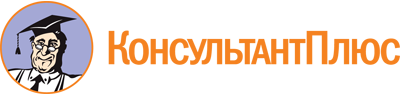 Закон Псковской области от 09.11.2012 N 1217-ОЗ
(ред. от 12.07.2022)
"Об Уполномоченном по защите прав предпринимателей в Псковской области"
(принят Псковским областным Собранием депутатов 30.10.2012)Документ предоставлен КонсультантПлюс

www.consultant.ru

Дата сохранения: 04.12.2022
 9 ноября 2012 годаN 1217-ОЗСписок изменяющих документов(в ред. законов Псковской областиот 10.02.2014 N 1358-ОЗ, от 20.09.2019 N 1983-ОЗ, от 04.12.2020 N 2129-ОЗ,от 21.06.2021 N 2189-ОЗ, от 12.07.2022 N 2281-ОЗ)КонсультантПлюс: примечание.В официальном тексте документа, видимо, допущена опечатка: Федеральный закон N 78-ФЗ принят 07.05.2013, а не 07.03.2013.